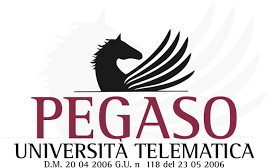 ConvenzionePROMO KAEMACod. ReferenteKAEMADATI ANAGRAFICIDATI ANAGRAFICICodice fiscaleNomeCognomeData di nascitaNazione di nascitaProvincia di nascitaCittà di nascitaIndirizzo di residenzaProvinciaCittàCAPTelefonoCellulareEmailTITOLO DI STUDIO DIPLOMATITOLO DI STUDIO DIPLOMATipo di scuolaTitolo diplomaAnno conseguimentoData conseguimentoVotazioneProvincia IstitutoCittà IstitutoIstitutoLAUREALAUREATipo di LaureaClasse di LaureaAnno conseguimentoData conseguimentoVotazioneProvincia IstitutoCittà IstitutoIstitutoSede Catania P.zza Stesicoro, 38, 95131Sede Acireale Via Sclafani, 35 A/B, 95024Tel. 095.818.79.00Tel. 095.764.95.23Email. infosedecatania@unipegaso.itEmail. infosedeacireale@unipegaso.it